Проектно – исследовательская деятельность в подготовительной к школе группе компенсирующей направленности «Сказка» по теме: «Удивительный мир фразеологизмов»Данный проект способствует развитию у детей словарного запаса, формирования грамматического строя и развитию связной речи. Знание фразеологии – необходимое условие глубокого овладения родным языком. Умение правильно пользоваться фразеологическим богатством характеризует степень владения речью. Проектный метод в обучении дошкольников является подготовительным этапом для перехода детей в школу.Тип проекта:исследовательско - творческийкраткосрочныйколлективныйРуководитель проекта: учитель – логопед  Участники проекта: дети Срок реализации: сентябрь – декабрьАктуальность проекта:Русский язык очень богат на свои слова и выражения. Очень часто один и тот же смысл можно выразить по-разному. В этом часто приходят нам на помощь фразеологические обороты. К ним относятся пословицы, поговорки, меткие яркие выражения, ставшие крылатыми.Фразеологизмы – это не очень большая фраза, как правило, она имеет переносное значение, хотя вполне может выражать и обычный смысл. Фразеологизмы часто можно заменить одним словом, менее выразительным.Роль фразеологизмов как стилистического средства очень важна. Они являются одним из источников развития выразительности детской речи и находят свое отражение в произведениях художественной литературы и устного народного творчества, в т.ч. малых фольклорных форм.Особо актуален этот вопрос в старшем дошкольном возрасте у детей имеющих тяжёлые нарушения речи. Одна из проблем развития речи у таких детей - это воспитание интереса к языковому богатству, развитие умения использовать в своей речи разнообразные выразительные средства, которые активно способствует обогащению речи, формирование образных средств языка, образной речи.Воспитание образности речи – процесс длительный и кропотливый, т.к. образность речи вырабатывается в результате речевых навыков, сосредоточения внимания на выразительных возможностях языка.Проблемный вопрос:Что такое меткое «крылатое» выражение? (фразеологизмы).Цель проекта:Освоение и накопление в речи детей различных языковых средств: сравнительных оборотов, фразеологизмов, метких выражений.Задачи проекта:для детей:-побуждать интерес к предлагаемой деятельности, приобщать детей к процессу познания, выявление скрытого значения фразеологизма (установление причинно – следственных связей);- способствовать словотворчеству детей (развивать образность речи детей);- побуждать к совместной деятельности, освоить различные формы приобретения речевого опыта (активизация фразеологических оборотов в речевой деятельности);- развивать психические процессы: восприятие, память, мышление, воображение;- формировать различные способы общения, развивать у детей исследовательские умения и навыки проектной деятельности;для педагогов:- помочь детям освоить переносные значения слов, формировать различные представления, обогащать и расширять представления об окружающем мире;- определить содержание словарной работы (создать алгоритм фразеологических оборотов, пословиц по лексическим темам);- пробудить интерес детей к фразеологии;- научить детей правильно и умело пользоваться фразеологическими оборотами в устной речи;для родителей:- активизировать родителей к совместной продуктивной деятельности (создание в семье благоприятных условий для развития ребенка, с учетом опыта детей приобретенного в детском саду, развитие совместного творчества родителей и детей – конкурс рисунков «Фразеологизмы в нашей жизни»- развивать у родителей способность видеть в ребенке личность, уважать его мнение, обсуждать с ним предстоящую работу;- заинтересовать родителей жизнью группы, вызвать желание участвовать в ней;Форма проведения итогового мероприятия проекта:Интегрированное занятие «Белая ворона» (развитие речи и аппликация).Продукты проекта:для детей:- презентации  «Сказочные фразеологизмы», «Забавные пословицы», «Фразеологический зверинец»;- подборка дидактических игр «Перевертыши», «Подскажи словечко», «Доскажи словечко»;для педагогов:- конспекты занятий;- картотека дидактических игр;- наборы предметных и сюжетных картинок с подобранным текстом;для родителей:- консультации;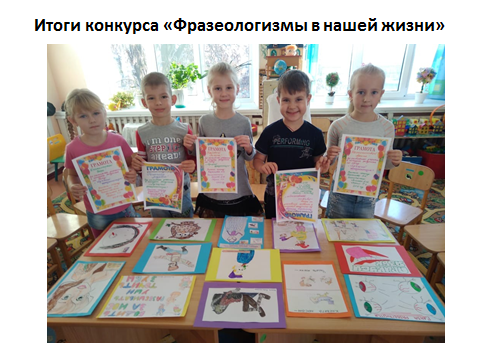 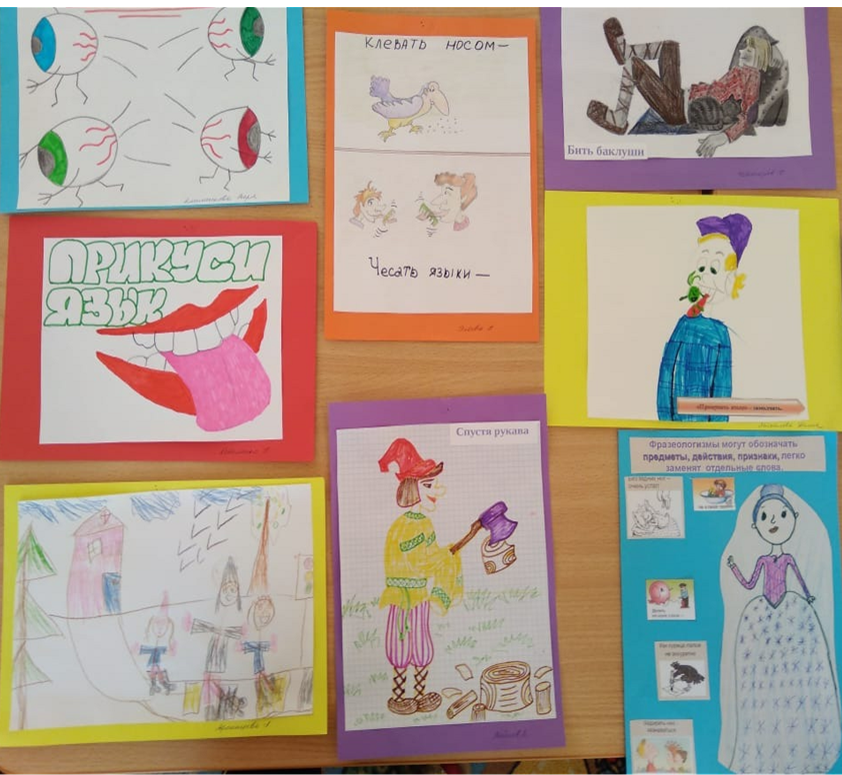 